Урок развития речи в 8 «Г» классеТема: Подробное изложение «Последний концерт на "Титанике"Цели и задачи:подготовить учащихся к написанию подробного изложения по фрагменту из лекции Кабалевского;расширить представления учащихся о личности Л.Бетховена и познакомить их с фрагментом 3-ей симфонии;закрепить сложившееся у них представление о героическом в музыке Бетховена;закрепить навык слушания текста на фоне музыки;развитие навыков слушания и осмысления классической музыки;профилактика суицида среди подростков.Оборудование: аудиозапись 3 симфонии Бетховена, портреты Бетховена, Кабалевского, фотографии музыкантов симфонического оркестра, которые давали концерты на «Титанике», магнитофон, учебник.Ход урока1. Вступительное слово учителя русского языка, сообщение целей и задач урока.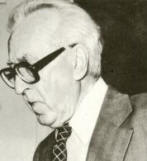 -Цель нашего урока – подготовиться к подробному изложению по фрагменту из лекции композитора и педагога Д.Б.Кабалевского.Слово учителя:-Д.Б. Кабалевский – советский композитор, педагог, общественный деятель. Он автор книг «Как рассказывать детям о музыке», «Про трёх китов». Кабалевский был основателем и редактором журнала «Музыка в школе». «Тита́ник» (англ. Titanic) — британский трансатлантический пароход, второй лайнер класса «Олимпик». Строился вБелфасте на верфи «Харленд энд Вулф» с 1909 по 1912 год по заказу судоходной компании «Уайт Стар Лайн». На момент ввода в эксплуатацию являлся самым большим судном в мире. В 1912 году  во время первого рейса потерпел крушение в северной Атлантике, столкнувшись с айсбергом. В 2:20 15 апреля, разломившись на две части, «Титаник» затонул, унеся жизни 1496 человек. 712 спасшихся людей подобрал пароход «Карпатия» 2 . Чтение фрагмента лекции Д.Б.Кабалевского учителем.Учитель:Незадолго до первой мировой войны газеты всего мира сообщили о трагической гибели огромного океанского парохода «Титаник». В открытом море он наскочил на плавающую ледяную гору – айсберг…В первые же минуты катастрофы обнаружилось, что спасти удастся только женщин, детей, да и то не всех. Ужас охватил находившихся на пароходе…И тут произошло нечто невероятное. На верхнюю палубу вышли музыканты симфонического оркестра, ехавшего на «Титанике» и дававшего по вечерам концерты для пассажиров. Они вышли со своими инструментами в руках, расселись в таком же порядке, как всегда сидели на концертах, и заиграли…Звучит фрагмент из 3-ей симфонии Бетховена (около минуты громко, потом звук делается тише). На магнитную доску крепится лист «Оркестр судна». Чтение текста продолжает учитель музыки:Заиграли Третью симфонию Бетховена. Героическую симфонию героического композитора. Симфонию великого музыканта, чья жизнь и чьё творчество были насыщены неустанной, напряжённой борьбой против жестоких ударов судьбы, которые обрушивались на него с первых до последних дней его жизни, борьбой с горем, нуждой, унижениями и несправедливостью, борьбой за жизнь, за счастье, за радость…Смертельно раненный «Титаник» погибал медленно, мучительно долго, словно не хотел расставаться с жизнью. А сотни людей, обречённые вместе с ним на гибель, слушали музыку бетховенской симфонии, и эта музыка укрепляла их волю, вливала в них мужество, уберегала от паники, от душевных мук, от сумасшествия - от всего, что неизбежно угрожало каждому, кто находился в эти минуты на корабле.Музыка Бетховена звучала мужественно и величаво, заглушая шум воды, заполнявшей тело корабля, заглушая страдания гибнущих людей. Она звучала до той минуты, пока волны не накрыли палубу вместе с музыкантами, вместе с последними звуками бетховенской симфонии.Какой могучей силой должна обладать музыка, способная оказать людям поддержку в трагическую минуту жизни, помочь им сохранить душевное равновесие, человеческое достоинство…(Усилить звук и дать учащимся дослушать фрагмент из 3-ей симфонии Бетховена до конца).– Все музыканты судового оркестра "Титаника" играли до последнего момента и погибли, в ночь с 14 на 15 апреля 1912 года...3. Беседа с учащимися, проверка первичного восприятия текста.Учитель:- О чём вы узнали, слушая фрагмент из лекции Кабалевского? Определите его тему.( «Титаник» и музыка)- Какие строки важны для понимания идеи фрагмента?(учащиеся пересказывают последний абзац текста)Учитель:-Сам Бетховен говорил: «Музыка является более высоким откровением, чем всяческая мудрость и философия».(запись на доске в качестве эпитета)-Прослушанный вами фрагмент можно назвать текстом?-Что является характерной особенностью текста?(название или его возможность, тема, основная мысль, делимость на части, связность, композиционная завершённость, стилистическое единство)-Как же можно озаглавить текст?Среди предложенных названий выбирается одно, учащиеся записывают его в тетрадь. Например, «Последний концерт на «Титанике».Учитель:-Почему для своего последнего в жизни концерта музыканты выбрали музыку именно Бетховена? Почему он назван героическим композитором? Чтобы ответить на эти вопросы, надо знать историю его жизни.Выступают учащиеся с сообщениями о жизни Бетховена.Первый ученик:-Музыкальная Европа ещё была полна слухами о гениальном чудо-ребёнке Моцарте, когда в Бонне, в семье тенориста придворной капеллы родился Людвиг ван Бетховен. Обнаружив у сына незаурядный талант, отец заставляет его часами просиживать за клавесином. Иногда он подымал ребёнка и ночью. В восемь лет маленький Бетховен дал первый свой концерт в Кёльне, а потом и в других городах. Из-за бедности семьи Людвиг был вынужден очень рано поступить на службу: в 13 лет он был зачислен как помощник органиста. В этот период он пробует свои силы как композитор. В 1787г. Бетховен едет в Вену, где в присутствии Моцарта играет свои произведения. Восхищенный Моцарт сказал гостям: «Обратите внимание на него! Он всех заставит о себе говорить!» Стать его учеником Бетховену не удалось: тяжёлая болезнь, а потом и смерть матери вынудили Людвига спешно вернуться в Бонн, чтобы принять на себя заботу о двух младших братьях. Он служит в оперном театре, даёт уроки, играет в оркестре на альте, выступает с концертами.Второй ученик: -В Вену он возвращается прославленным пианистом и талантливым композитором. Бетховен обращает на себя внимание не только идеальной игрой, но и независимым характером. В пылу гнева он так написал одному вельможе: « Князь! Тем, чем вы являетесь, вы обязаны случаю и происхождению; тем, чем я являюсь, я обязан самому себе. Князей есть и будет тысячи, Бетховен – один!» И это в то время, когда музыкантов относили к разряду слуг!Болезнь настигла Людвига в зените славы. Сначала с тревогой, потом с ужасом замечает он, как к нему, совсем молодому человеку (ему было 27 лет), композитору, полному грандиозных творческих планов, подкрадывается страшное бедствие – глухота! Вот он уже не в силах скрывать свою болезнь от людей. Его отчаянье достигло, казалось, предела. К нему приходят мысли о самоубийстве. Но воля и жажда жизни одержали верх. «Недоставало немногого, чтобы я покончил с собой, - писал композитор друзьям. – Только оно, искусство, меня удержало». «Судьба! Я схвачу тебя за глотку, совсем согнуть тебе меня не удастся!» - эти слова стали девизом его жизни.В дни кризиса и была задумана Третья симфония, которая открыла новый период в его творчестве. Следующие десять лет - время блестящего расцвета гения Бетховена: 5 симфоний, музыка к трагедиям Гёте, опера «Феделио», «Крейцерова» соната, множество других произведений. Музыка Бетховена действенна, активна, передаёт напряжённое биение мысли.Третий учащийся:-Личная жизнь Бетховена так и не удалась. Он мечтал о хорошем, добром друге, о верной, любимой жене, но так и умер в одиночестве. Он усыновил своего осиротевшего племянника, полюбил его всей силой нерастраченной отцовской любви, но тот принёс своему воспитателю лишь новые страдания.Последнее десятилетие жизни композитора было омрачено как общей гнетущей политической атмосферой в Австрии, так и личными невзгодами и потрясениями. Глухота становится полной. Сам он уже не решается дирижировать последней своей симфонией, Девятой. Она имела триумфальный успех. Вызвала бурю рукоплесканий. Но Бетховен не слышит их. Тогда одна из солисток повернула его лицом к публике, и он увидел эти рукоплескания! От волнения он лишился чувств. Этот успех вдохновляет композитора. Он лихорадочно набрасывает эскизы, рассказывает близким о ближайших планах. Но силы его слабеют. В декабре 1826 года Бетховен простудился и слёг. Три месяца он тщётно боролся с недугом. 26 марта, когда над Веной бушевала снежная буря и сверкала молния, умирающий внезапно выпрямился и в иступлении погрозил кулаком небесам. То была последняя схватка Бетховена с неумолимой судьбой. В последний путь его провожало около 10000 человек.(Вновь негромко звучит музыка)Учитель:-Что вы узнали о Бетховене? Прав ли Кабалевский, называя его героическим композитором?(Кабалевский прав, называя Бетховена «героическим композитором», так как он всю жизнь боролся с нуждой, болезнями, несправедливостью).-Какую роль музыка сыграла в его жизни?(Поддерживала в трудную минуту, предотвратила самоубийство, помогла найти выход из кризиса.)Учитель: -Какой же вывод можно сделать, изучая жизнь Бетховена?(Никогда нельзя сдаваться, опускать руки, нужно бороться за свою жизнь, своё счастье)-Да, ребята, жизнь – величайшая ценность, данная человеку, и всегда в жизни человека есть что-то, что способно спасти его от сумасшествия и гибели.- Почему композитор назвал свою симфонию «Героической»?Выступление подготовленного ученика:-Третья симфония Людвига ван Бетховена носит название «Героическая», так как работа над ней совпала с увлечением композитора личностью Наполеона. В Наполеоне он, как и многие его современники, видел «генерала революции». Бетховен решил посвятить ему своё произведение, воспевающее героическую борьбу ради счастья человечества. Но когда композитор узнал, что Бонапарт провозгласил себя императором, то вместо посвящения написал на титульном листе лишь одно слово: «Героическая». Такой она осталась в веках – музыкальным памятником не одному какому-то человеку, а идее, торжествующей вопреки препятствиям, страданиям и смерти.4. Краткий языковой анализ: Учитель:   -А теперь давайте проведем языковой анализ текста  -Определите стиль текста, тип речи.-В тексте 7 абзацев, 5 из них заканчиваются многоточием. Почему?-Как называется синтаксическое средство выразительности речи, связавшее между собой 3 и 4 абзацы? (композиционный стык)-Какой связью – цепной или параллельной - связаны многие предложения в тексте? (цепная связь)-Какие синтаксические конструкции преобладают в тексте? (простые осложнённые предложения)-Какие обособленные члены есть в данном тексте? Найдите такие предложения, поясните знаки препинания.5. Словарно-орфографическая работа.Предназначенный для регулярных пассажирских рейсов, айсберг, катастрофа, симфонический оркестр, обреченные на гибель, неустанный борьбой, бетховенская симфония, смертельно раненный, сумасшествие, душевное равновесие, человеческое достоинство.- Перечитайте, пожалуйста, текст. Справиться с изложением всегда помогает план. Он может быть цитатным.(Работа над планом в целях экономии времени проводится устно, распечатанный заранее план раздаётся учащимся во время работы над черновиком).                                                        ПланСообщение газет о гибели «Титаника».Паника на корабле. «Спасти удастся … не всех».«…на палубу вышли музыканты симфонического оркестра».«Заиграли Третью симфонию Бетховена».«…музыка укрепляла их волю, вливала в них мужество».«Она звучала, пока волны не накрыли палубу вместе с музыкантами…»Могучая сила музыки.6. Повторное чтение текста на фоне музыки.7. Написание изложения.8. Рефлексия9. Заключительное слово учителя русского языка:-Я благодарна вам за те чувства и эмоции, которые вы проявили на уроке. Я увидела вас как людей сопереживающих, способных к эмпатии. Эмпатия — это способность к сопереживанию, умение разделять.ие эмоции и чувства. А́йсберг - крупный, свободно плавающий кусок льда в океане или море, отколовшийся от  ледника.Дата гибели «Титаника» - 15 апреля 1912 года. В этот день, но в разные годы произошли следующие катастрофы:1989 год – давка на английском стадионе «Хиллсборо».2000 год – авиакатастрофа на Филиппинах, жертвами стали 129 человек.2002 год – авиакатастрофа в Корее, которая унесла 129 человеческих жизней. 6. Работа над изложением в  черновиках.Редактирование черновиков, переписывание на чистовик